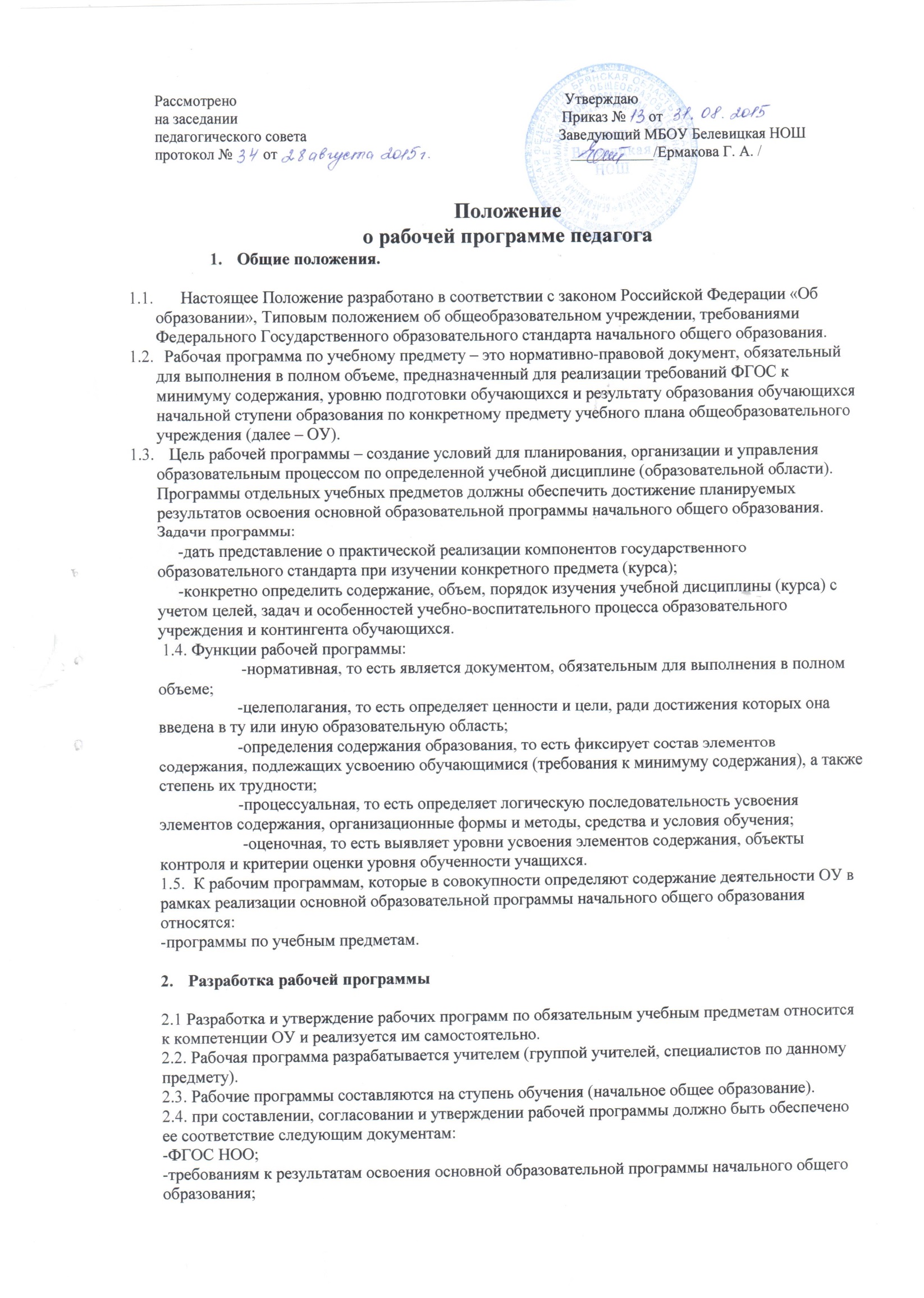 -программе формирования универсальных учебных действий;-основной образовательной программе начального общего образования;-примерной программе дисциплины, утвержденной Министерством образования и науки РФ (или авторской программе, прошедшей экспертизу и апробацию);-федеральному перечню учебников.2.5. Структура Рабочей программы учебного предмета должна быть единой для всех работающих в данной школе учителей.2.6. Рабочая программа учебного курса, предмета, дисциплины (модуля)является основой для создания учителем тематического планирования учебного предмета на каждый учебный год.2.7. При распределении часов по разделам и темам в рабочей программе учитель ориентируется на учебный план по предметам и курсам на текущий учебный год, авторскую программу, учебно-методический комплекс.Структура, оформление и составление рабочей программы3.1. Рабочая программа учебного предмета должна быть оформлена по образцу, аккуратно, без исправлений и выполнена на компьютере.3.2. Структура рабочей программы:Титульный листПояснительная записка (В ней конкретизируются общие цели начального общего образования с учетом специфики учебного предмета, курса)Общая характеристика курсаМесто курса в учебном планеЦенностные ориентирыРезультаты освоения учебного курсаСодержание курсаТематическое планирование (с указанием основных видов учебной деятельности обучающихся)Материально-техническое обеспечение образовательного процесса3.3.Структурные элементы рабочей программы педагогаРассмотрение и утверждение рабочей программы4.1. Рабочая программа анализируется на заседании педагогического совета ОУ на предмет соответствия программы учебному плану общеобразовательного учреждения и требованиям государственного образовательного стандарта; проверяется наличие учебника, предполагаемого для использования, в федеральном перечне рекомендованных и допущенных Министерством образования и науки РФ к использованию в образовательном процессе.На титульном листе рабочей программы ставится гриф согласования: РАССМОТРЕНО на педагогическом совете, протокол №__от____(дата).4.2. После согласования рабочую программу утверждает руководитель ОУ, ставит гриф утверждения на титульном листе.Данное Положение вступает в силу со дня его утверждения. Срок действия не ограничен (или до момента введения нового Положения).Элементы рабочей программыСодержание элементов рабочей программыТитульный лист-полное наименование образовательного учреждения;-гриф утверждения программы;-название учебного курса, для изучения которого написана программа;-указание класса,  учебно-методического комплекса;-ФИО разработчика программы (одного или нескольких)Пояснительная записка-особенность по отношению к ФГОС НОО;-концепция (основная идея) программы;-указывается примерная или авторская программа, на основе которой разработана рабочая программа;-обоснованность (актуальность, новизна, значимость);-кратко формулируются общие цели и задачи учебного предмета для ступени обученияОбщая характеристика курса-конкретизируются общие цели и задачи НОО с учетом специфики учебного предмета, курса;-общая характеристика курса с кратким описанием разделов, тем;-логические связи данного предмета с остальными предметами (разделами) учебного (образовательного) планаМесто курса в учебном плане-в течение какого времени изучается, за счет каких часов реализуется, недельное и годовое количество часов, внесенные изменения и их обоснованияЦенностные ориентиры-описание ориентиров, их значимости в содержании учебного курсаРезультаты освоения учебного курса-описание планируемых результатов по блокам: личностные, метапредметные и предметныеСодержание курса-перечень и название разделов курса;-основные изучаемые вопросы;Тематическое планирование (с указанием основных видов учебной деятельности обучающихся)-тематическое планирование представляется в виде таблицы(№ п/п,  дата,  тема урока,  виды деятельности обучающихся)Материально-техническое обеспечение -учебная и справочная литература (список рекомендуемой учебно-методической литературы должен содержать используемый учителем УМК  с обязательным указанием учебника и учебных пособий для учащихся и содержать полные выходные данные литературы)